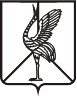 Совет городского поселения «Шерловогорское»муниципального района «Борзинский район» Забайкальского краяРЕШЕНИЕ23 июня 2021 года					                                         № 240 пгт. Шерловая ГораО назначении выборов главы городского поселения «Шерловогорское» муниципального района «Борзинский район» Забайкальского края 	В соответствии со ст. 10 Федерального закона от 12 июня 2002 года № 67-ФЗ «Об основных гарантиях избирательных прав и права на участие в референдуме граждан Российской Федерации», ст. 23 Федерального закона от 06 октября 2003 года № 131-ФЗ «Об общих принципах организации местного самоуправления в Российской Федерации», ст. 13 Закона Забайкальского края от 30 июня 2010 года № 385-ЗЗК «О муниципальных выборах в Забайкальском крае», ст. 15, 34 Устава городского поселения «Шерловогорское», Совет городского поселения «Шерловогорское» 
р е ш и л:1. Назначить выборы главы городского поселения «Шерловогорское» муниципального района «Борзинский район» Забайкальского края на 19 сентября 2021 года.2. Настоящее решение вступает в силу на следующий день после дня его официального опубликования (обнародования).          3. Настоящее решение подлежит официальному опубликованию в периодическом печатном издании газете «Вестник городского поселения «Шерловогорское», районной общественно - информационной газете «Даурская новь» и обнародованию на специально оборудованном стенде в фойе 2 этажа административного здания администрации городского поселения «Шерловогорское» по адресу: Забайкальский край, Борзинский район, пгт. Шерловая Гора, ул. Октябрьская, д.12, а также размещению на сайте муниципального образования в информационно-телеком-муникационной сети «Интернет» (www.шерловогорское.рф).Председатель Совета городского поселения «Шерловогорское»  ________________Т.М. СоколовскаяГлава городского поселения «Шерловогорское»______________А.В. Панин